Informer-s’informer : les circuits de l’informationSéance 3 : le circuit de l’information : un circuit tourmentéQuelle est l’information visible sur ces deux captures d’écran ? (doc 1 et Doc 2)(Pensez à la règle des 5 W)De quels médias cette information est-elle issue ? Est-ce qu’il s’agit de médias « sérieux » ?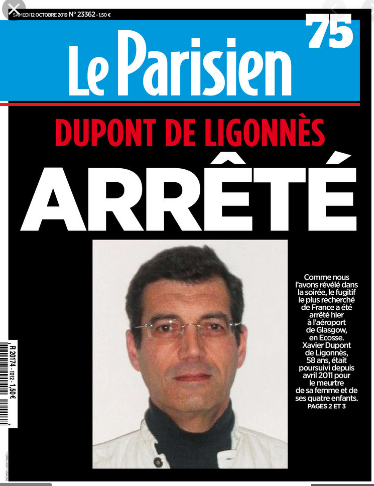 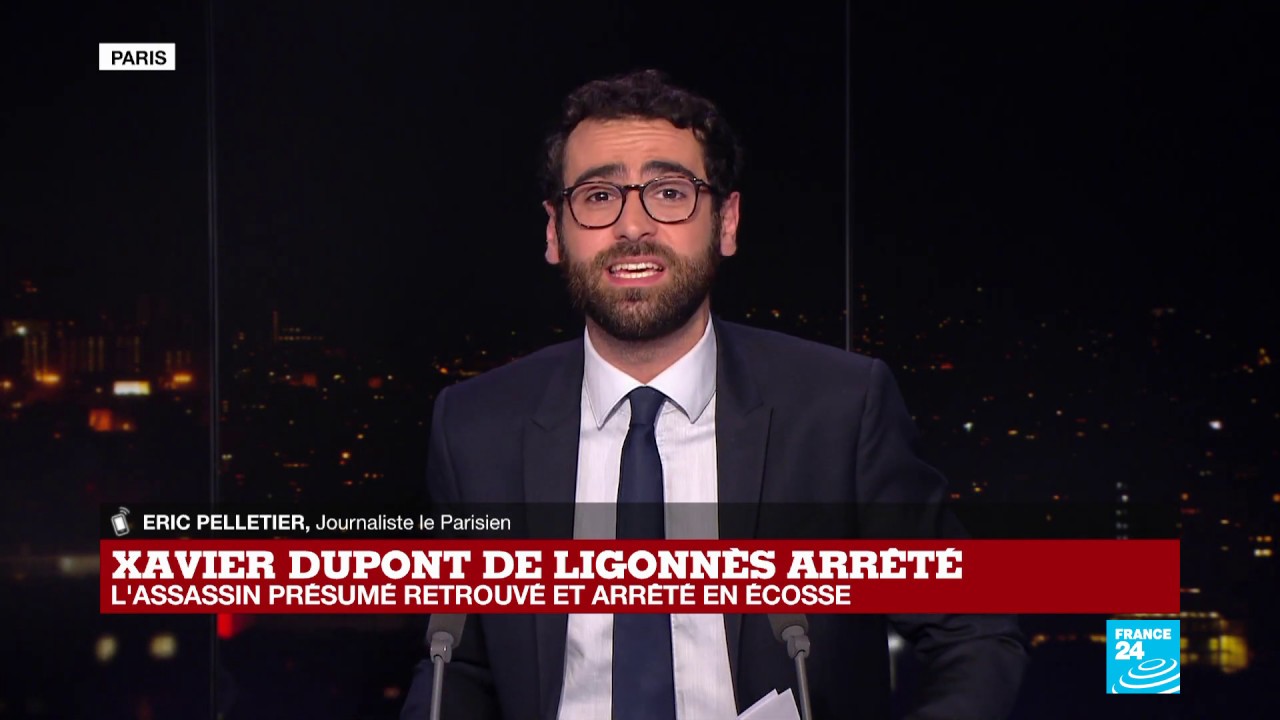 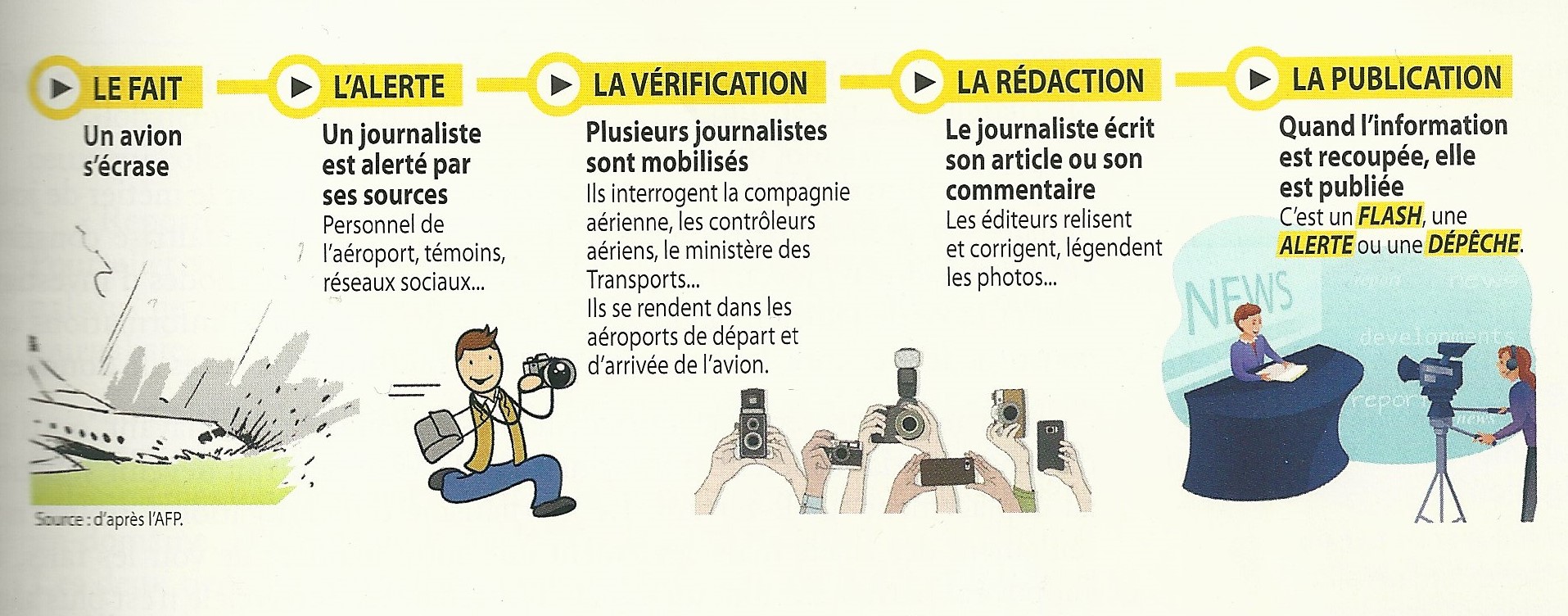 Après avoir lu l’article suivant et ci-dessus (doc 4), quelle est l’information « surprenante » présentée le lendemain, le samedi 12 octobre dans la journée ?Version numérique (et donc plus lisible) au lien suivant : http://www.leparisien.fr/faits-divers/affaire-dupont-de-ligonnes-cinq-sources-pour-une-fausse-piste-12-10-2019-8171625.phpEn observant le circuit de l’information (Doc 3 : feuille précédente), dites à quels niveaux se sont faites les erreurs pour expliquer cette erreur. (Question la plus importante)